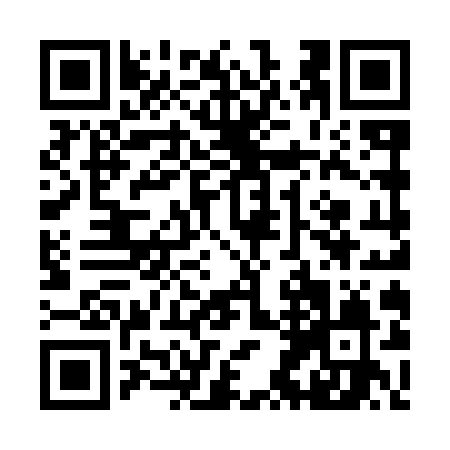 Prayer times for Dobroszow Maly, PolandWed 1 May 2024 - Fri 31 May 2024High Latitude Method: Angle Based RulePrayer Calculation Method: Muslim World LeagueAsar Calculation Method: HanafiPrayer times provided by https://www.salahtimes.comDateDayFajrSunriseDhuhrAsrMaghribIsha1Wed2:585:2912:566:048:2410:442Thu2:545:2712:566:058:2510:473Fri2:505:2612:566:068:2710:514Sat2:465:2412:566:078:2910:545Sun2:435:2212:566:088:3010:576Mon2:425:2012:566:098:3211:017Tue2:415:1812:566:108:3411:028Wed2:405:1712:566:108:3511:039Thu2:405:1512:556:118:3711:0410Fri2:395:1312:556:128:3811:0411Sat2:385:1212:556:138:4011:0512Sun2:385:1012:556:148:4111:0613Mon2:375:0912:556:158:4311:0614Tue2:365:0712:556:168:4511:0715Wed2:365:0612:556:178:4611:0816Thu2:355:0412:556:188:4811:0817Fri2:355:0312:556:198:4911:0918Sat2:345:0112:556:208:5011:1019Sun2:335:0012:566:208:5211:1020Mon2:334:5912:566:218:5311:1121Tue2:334:5712:566:228:5511:1122Wed2:324:5612:566:238:5611:1223Thu2:324:5512:566:248:5811:1324Fri2:314:5412:566:258:5911:1325Sat2:314:5312:566:259:0011:1426Sun2:304:5112:566:269:0111:1527Mon2:304:5012:566:279:0311:1528Tue2:304:4912:566:289:0411:1629Wed2:294:4812:576:289:0511:1630Thu2:294:4812:576:299:0611:1731Fri2:294:4712:576:309:0711:18